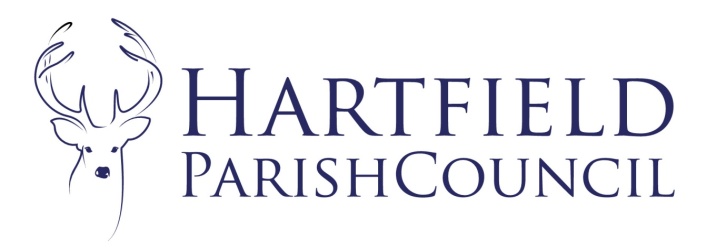 HARTFIELD ANNUAL PARISH MEETING TO BE HELD ON MONDAY, 17TH APRIL 2023, AT 7.30PM IN HARTFIELD VILLAGE HALLThe AGENDA is as follows:Apologies for absence and attendance register.To Approve Annual Parish Meeting minutes from 2022.Chairman’s report on Parish Council Activities.
Report from James Adler – Ashdown Forest Conservators. Report from PCSO – pending availability
Reports from local groups.To receive questions from parishioners.Refreshments served all parishioners welcome. Chairman Giles Horner 